              Consorzio 6 Toscana Sud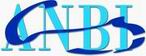 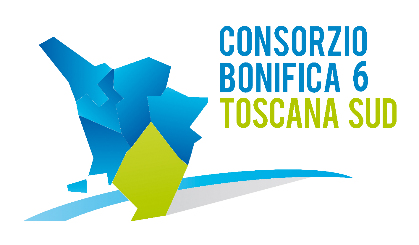 58100 GROSSETOViale Ximenes n. 3 Tel. 0564.22189 Fax 0564.20819  DECRETO DEL PRESIDENTE N. 191 DEL 30 OTTOBRE 2014L’anno duemilaquattordici il giorno 30 del mese di Ottobre alle ore 10.00 presso la sede del Consorzio in Grosseto, viale Ximenes n. 3IL PRESIDENTEVista la Legge Regionale n. 79 del 27.12.2012;Vista la Deliberazione della Assemblea Consortile n. 1, seduta n. 1, del 25.02.2014 che ha eletto Presidente del Consorzio Fabio Bellacchi, Vicepresidente Mauro Ciani e la Deliberazione dell’Assemblea Consortile n.4, seduta n. 4 del 2.10.2014, che ha eletto terzo Membro dell’Ufficio di Presidenza Paolo Montemerani;Preso atto dell’insediamento dell’Ufficio di Presidenza, ai sensi dell’art.17 della L.R. 79/2012;XXXXXXXXXXXXVista l’eccezionale precipitazione atmosferica abbattutasi nel comprensorio del Consorzio 6 Toscana Sud (ex comprensori n.39 “Valle dell’Albegna” e n.40 “Colline del Fiora”) il giorno 14 Ottobre 2014;Considerato che il giorno 20 Ottobre 2014, il Direttore Generale del Consorzio, Ing. Luciano Machetti, accompagnato dai tecnici del Consorzio, si è recato nei luoghi interessati al fine di accertare i danni segnalati, gli avvenimenti che hanno determinato l'emergenza, le condizioni di pericolo e lo stato dei luoghi in generale al fine di intraprendere i necessari provvedimenti di somma urgenza per rimuovere lo stato di pregiudizio alle opere pubbliche e per salvaguardare la pubblica e privata incolumità; Verificato che ricorrono gli estremi di cui all'art. 176 del DPR n. 207/2010 e s.m.i.;Visto il verbale di Somma Urgenza del 23 ottobre 2014 “Lavori di Somma Urgenza per il ripristino degli argini del torrente Magione-Radicata danneggiati dalla calamità del 14 ottobre 2014. Comune di Orbetello per 20.000,00 €” approvato con Decreto del Presidente n°167 in data medesima;Considerato che l’Ing. Luciano Machetti, Direttore Generale del Consorzio, ha disposto che l’esecuzione dei lavori in oggetto avvenga in affidamento diretto alle imprese disponibili, dotate di mezzi idonei;Considerato che a seguito di quanto sopra l’Ufficio Tecnico del Consorzio 6 Toscana Sud ha redatto, in data 27.10.2014 nel termine previsto dall’articolo sopra citato, la Perizia Giustificativa della Spesa denominata “PERIZIA n°027  – P27SUCB6 -LAVORI DI SOMMA URGENZA PER IL RIPRISTINO DEGLI ARGINI DEL TORRENTE MAGIONE-RADICATA DANNEGGIATI DALLA CALAMITA' DEL 14 OTTOBRE 2014 - COMUNE DI ORBETELLO.” dell’importo complessivo di Euro 20.000,00;Preso atto dei pareri del Responsabile del Procedimento e del Direttore Generale sui procedimenti tecnici - amministrativi in oggetto;Viste le disposizioni di cui al D.lgs. 163/2006 e ss.mm.ii.;D E C R E T Adi approvare la Perizia di Somma Urgenza denominata “PERIZIA n°027  – P27SUCB6 -LAVORI DI SOMMA URGENZA PER IL RIPRISTINO DEGLI ARGINI DEL TORRENTE MAGIONE-RADICATA DANNEGGIATI DALLA CALAMITA' DEL 14 OTTOBRE 2014 - COMUNE DI ORBETELLO.” dell’importo complessivo di Euro 20.000,00 del 27.10.2014 costituita dai seguenti elaborati:di trasmettere la suddetta Perizia giustificativa della spesa alla Provincia di Grosseto e alla Regione Toscana per gli adempimenti di successiva competenza;di dichiarare il presente decreto immediatamente eseguibile, prevedendone la pubblicazione sul sito internet del Consorzio.                                                                                                     IL PRESIDENTE											    (Fabio Bellacchi)A-RELAZIONE GENERALEC-ELABORATI GRAFICI:C.1-Corografia - 1:50.000C.2-Planimetria - 1:10.000C.3-Documentazione fotograficaF-PIANO DI SICUREZZA E DI COORDINAMENTOF.1-Analisi valutazione dei rischiF.2-Quadro di incidenza della ManodoperaF.3-Stima incidenza della SicurezzaG-COMPUTO METRICO ESTIMATIVO E QUADRO ECONOMICOG.1-Confronto prezzario fra Consorzio e RegioneI-ELENCO PREZZII.1 -Analisi dei prezziL-DISCIPLINARE PER L'ESECUZIONE DEI LAVORIM-COPIA CONFORME DEL VERBALE DI SOMMA URGENZAN-COPIA CONFORME DEL VERBALE DI AFFIDAMENTO E CONCORDAMENTO PREZZI